САДЫ У ЗАЛИВА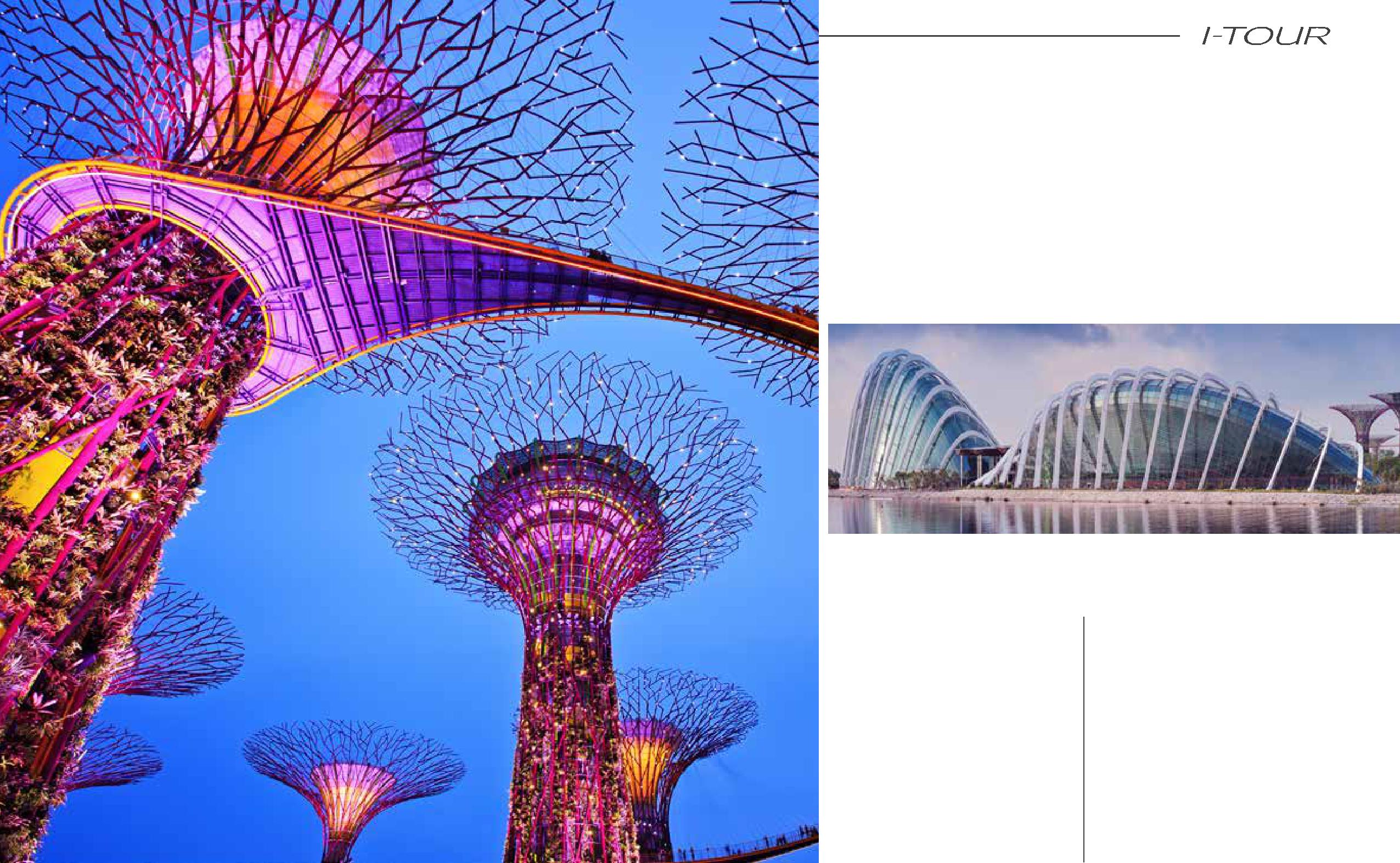 (GARDENS BY THE BAY)Этот парк является важной частьюбеспрецедентного по своемуразмаху проекта превращенияСингапура в город-сад, где стеклои бетон современного мегаполисагармонично вписываются вестественную природную средутропиков. Именно здесь отчетливоощущается атмосфера городабудущего.Обязательно загляните вгигантские стеклянные павильоныFlower Dome и Сloud Forest, послечего насладитесь световым шоусупер-деревьев, которое вызываетНачало: 16:30ассоциации с инопланетным миром!Продолжительность: 3,5 часа